Hva og hvorforAlle gode prosjektmøter er et resultat av god planlegging og forberedelse. Kriterier for et vellykket prosjektmøte: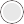 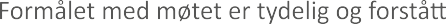 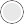 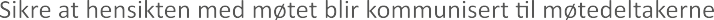    Informere/diskutere Planlegge veien videre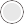 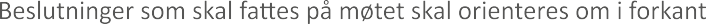 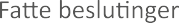 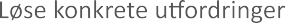 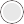 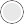 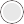 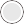 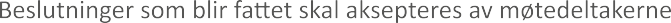 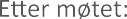 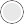 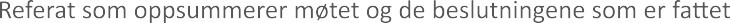    Sørge for at delegerte oppgaver følges opp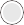 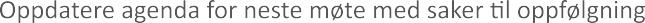    Hva var vi enige om skulle gjøres? Hva er gjort?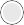    Evaluering: Hvordan gikk møtet? Hva gikk bra? Hva gikk ikke så bra - og hva kan læres av det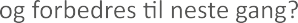 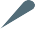 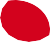 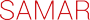 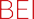 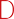 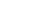 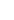 